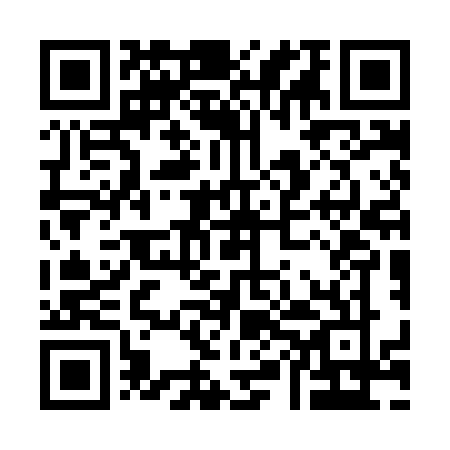 Prayer times for Border Beacon, Quebec, CanadaMon 1 Apr 2024 - Tue 30 Apr 2024High Latitude Method: Angle Based RulePrayer Calculation Method: Islamic Society of North AmericaAsar Calculation Method: HanafiPrayer times provided by https://www.salahtimes.comDateDayFajrSunriseDhuhrAsrMaghribIsha1Mon3:585:4512:184:446:538:412Tue3:545:4212:184:456:558:433Wed3:515:4012:184:476:578:464Thu3:485:3712:174:486:598:485Fri3:455:3412:174:507:018:516Sat3:425:3212:174:517:038:547Sun3:395:2912:174:537:058:568Mon3:355:2712:164:547:078:599Tue3:325:2412:164:557:099:0210Wed3:295:2212:164:577:119:0511Thu3:255:1912:164:587:139:0712Fri3:225:1712:154:597:159:1013Sat3:195:1412:155:017:179:1314Sun3:155:1212:155:027:199:1615Mon3:125:0912:155:037:219:1916Tue3:085:0712:145:057:239:2217Wed3:055:0512:145:067:259:2518Thu3:015:0212:145:077:279:2819Fri2:585:0012:145:097:299:3120Sat2:544:5712:135:107:319:3421Sun2:514:5512:135:117:339:3822Mon2:474:5312:135:127:359:4123Tue2:434:5012:135:147:379:4424Wed2:404:4812:135:157:399:4825Thu2:364:4612:135:167:419:5126Fri2:324:4312:125:177:429:5527Sat2:284:4112:125:197:449:5828Sun2:264:3912:125:207:4610:0029Mon2:254:3712:125:217:4810:0030Tue2:234:3412:125:227:5010:01